1.2.2. Quadratische FunktionenDEF: Eine Funktion der Form f(x) =ax2 + bx +c (a ≠ 0; a, b, c  R) heißt eine Funktion zweiten Grades oder auch QUDRATISCHE FUNKTION.Beispiel: 	(Scheitelpunktsform 								S (–d; e))Diese Funktion hat ihren Scheitelpunkt bei S (–1; –2) und ist mit dem Faktor  gestaucht.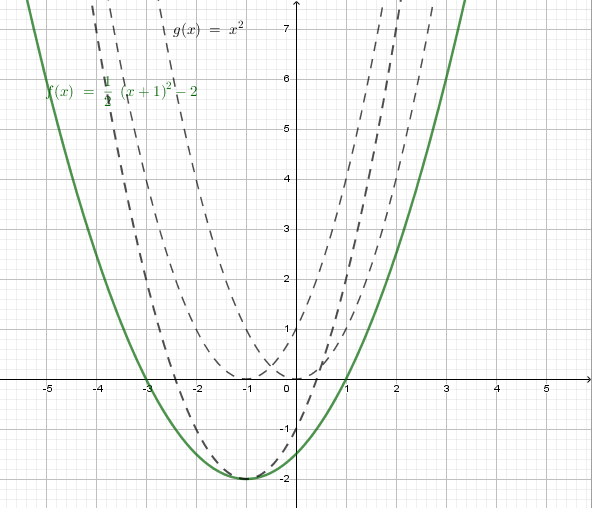 Die Funktion  wird um –1 Einheiten (–d Einheiten) auf der x – Achse verschoben  .Die Funktion  wird um –2 Einheiten (e Einheiten) in Richtung der y – Achse verschoben  .Die Funktion  wird mit dem Faktor  gestaucht (mit dem Faktor a gestreckt bzw. gestaucht)  Kurvendiskussion:Scheitelpunkt:	S (–1|–2)DB:	x  RWB:	y  –2; y  Rkleinster Funktionswert:	ymin = –2Monotonie:	x < –1	monoton fallend	x > –1	monoton steigendSchnittpunkt mit der y-Achse:	PS (0|–1,5)Nullstelle:	Umwandeln der Scheitelpunktsform in die allgemeine Form:Binomische Formel auflösenAusmultiplizierenabsolutes Glied zusammenfassenDieser Weg lässt sich auch umkehren:Streckungsfaktor ausklammernquadratische Ergänzung bildenBinom schreibenteilweises Ausmultiplieren des absoluten GliedesDie Funktion  als Scheitelpunktsform lässt sich auch angeben als
	(allgemeine Form )
	(Nullstellenform ) Der Parameter a beeinflusst die Eigenschaften der Funktion.
| a | > 1		Funktion wird gestreckt
| a | < 1		Funktion wird gestaucht
a < 0		Funktion wird an der x-Achse gespiegeltSchnittpunkte von Funktionen werden durch Gleichsetzen der Funktionsgleichungen berechnet.Beispiel:f(x) = x2 – 4x +1		g(x) = x2 – 6x +5		h(x) = x – 3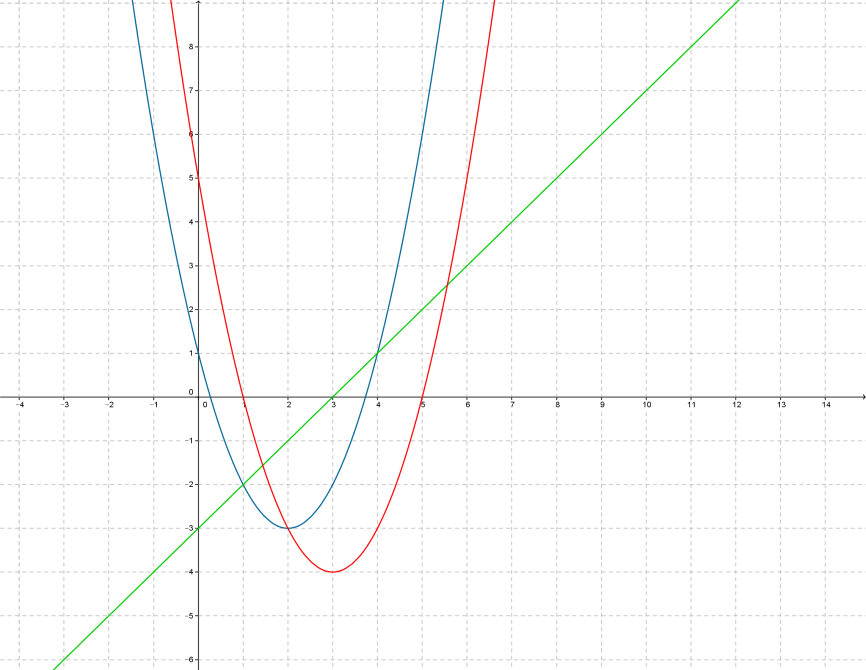 Schnittpunkte zwischen f(x) und g(x)x in f(x)y = –3		S (2 ; –3)Schnittpunkte zwischen f(x) und h(x)x1 und x2 in h(x)y1 = –2		y2 = 1S1 (1 ; –2)	S2 ( 4 ; 1)